PROCÈS-VERBAL DE LA RÉUNION DU CONSEIL MUNICIPALEN DATE DU 27 JUILLET  2020L’an deux mille vingt le 27 juillet, le Conseil Municipal de la commune du Verdon-sur-Mer dûment convoqué, s’est réuni en ses lieux habituels de séance, sous la présidence de M. Jacques BIDALUN, Maire. Présents : Jacques BIDALUN – Christine GRASS – Bernard ESCHENBRENNER – Adèle COSTE – Alain PONTENS – Bernard AUGEARD – Francis CAUDERLIER – Marie-Christine LARTIGAU – Fanny FULLOY – Alain DALMAZZO – Loïc MAFFRE – Emilie ENNELIN – Pauline PAUTHIER – Bernard VINQUOY – Pascal GUILLETSecrétaire : Christine GRASSHuis ClosCompte tenu de l’épidémie de Covid 19, la séance se déroule en huis clos, en présence des élus et de la presse. Le conseil municipal approuve à l’unanimité cette disposition. Désignation du secrétaire de séanceMme Christine GRASS est désignée secrétaire.D/ 41-07-20 – Vote des subventions aux associations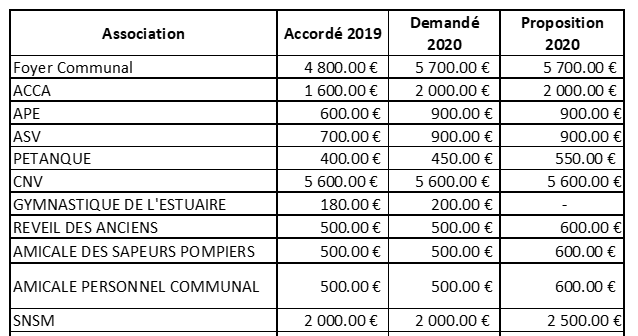 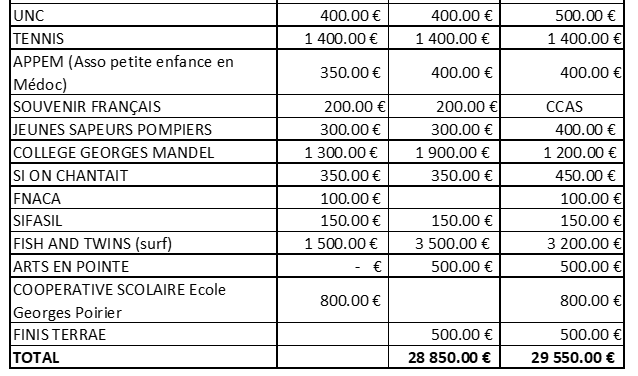 M. VINQUOY intervient pour demander pourquoi il est proposé de verser à certaines associations plus que le montant demandé. M. le Maire explique que nous tenons compte de l’activité de sa participation aux diverses manifestations.Après en avoir délibéré, le Conseil Municipal, à l’unanimité, APPROUVE les propositions de Mme le rapporteur.D/ 42-07-20 – Approbation du budget primitif - communeLa section de fonctionnement est adoptée à l’unanimité et s’équilibre en recettes et en dépenses à : 2.655.508,79 €La section d’investissement est adoptée à l’unanimité et s’équilibre en recettes et en dépenses à : 1.090.687,62 €Le TOTAL du BUDGET PRIMITIF s’élève à 3.746.196,41 €Après en avoir délibéré, le Conseil Municipal, à l’unanimité, APPROUVE le budget primitif 2020 de la commune. D/ 43-07-20 – Approbation du budget primitif : eau et assainissement La section de fonctionnement est adoptée à l’unanimité et s’équilibre en recettes et en dépenses à : 353.020,00 €La section d’investissement est adoptée à l’unanimité et s’équilibre en recettes et en dépenses à : 421.872,16 €Le TOTAL du BUDGET PRIMITIF s’élève à 774.892,16 €Après en avoir délibéré, le Conseil Municipal, à l’unanimité, APPROUVE le budget primitif 2020 du budget eau et assainissement.D/ 44-07-20 – Approbation du budget primitif 2020 : SPANCLa section de fonctionnement est approuvée à l’unanimité et s’équilibre en recettes et en dépenses à : 9.800,00 €Le TOTAL du BUDGET PRIMITIF s’élève à 9.800,00 €Après en avoir délibéré, le Conseil Municipal, à l’unanimité, APPROUVE le budget primitif 2020 du budget SPANC.D/ 45-07-20 – Election des déléguésIl convient d’annuler la délibération n° D / 27-07-20 du Conseil Municipal en date du 6 juillet 2020 suite au contrôle de légalité de la sous-préfecture de Lesparre et de procéder à nouveau à l’élection des représentants des délégués.Après en avoir délibéré, le Conseil Municipal, à l’unanimité : Retire la délibération n° D/27-07-20 en date du 6 juillet 2020Charge les Conseillers municipaux suivants de représenter la commune dans les organismes ci-dessous énoncés : Questions diversesNéantL’ordre du jour étant épuisé, la séance est levée à 20h30.Le Maire,Jacques BIDALUNForme exécutoire des actes des autorités locales (loi 82-213 du 2 mars 1982). Acte de la commune du Verdon-sur-Mer. Nombre de Conseillers en exercice : 15Nombre de Conseillers présents : 15Nombre de Conseillers votants : 15Date de convocation du Conseil Municipal : 20 juillet 2020ORDRE DU JOURORDRE DU JOURORDRE DU JOURNomination d'un(e) secrétaire de séance)Nomination d'un(e) secrétaire de séance)Nomination d'un(e) secrétaire de séance)Approbation du procès-verbal du Conseil Municipal en date du 6 juillet 2020Approbation du procès-verbal du Conseil Municipal en date du 6 juillet 2020Rapporteur M. le MaireD/ 41-07-20Vote des subventions aux associationsRapporteur Fanny FULLOYD/ 42-07-20Approbation du budget primitif - communeRapporteur M. le MaireD/ 43-07-20Approbation du budget primitif – eau et assainissementRapporteur M. le MaireD/ 44-07-20Approbation du budget primitif – SPANCRapporteur M. le MaireD/ 45-07-20Election des déléguésRapporteur Christine GRASS Questions diverses  Questions diverses  Questions diverses MembresMembresSIVU Plages SurveplageAlain DALMAZZOBernard AUGEARDConseil Portuaire de Port-MédocLe MaireParc Naturel RégionalLoïc MAFFREAdèle COSTESchéma d’Aménagement et de Gestion des Eaux(SAGE) EstuaireB. ESCHENBRENNERMission Locale Pauline PAUTHIERPascal GUILLETComité National d’Action Sociale(CNAS)Le MaireChristine GRASSSyndicat d’Eau Potable de la Pointe de Grave(SPEPPG)Le MaireBernard AUGEARDB. ESCHENBRENNERAlain PONTENSPascal GUILLETSIVU PGVSLe MaireBernard AUGEARDAlain PONTENSChristine GRASSAlain DALMAZZOSyndicat Intercommunal d’Electrification du Médoc (SIEM)Alain DALMAZZOFrancis CAUDERLIERDéfense NationaleLe MaireSyndicat Départemental d’Energie Electrique de la Gironde (SDEEG)Alain DALMAZZOIMELe MaireFanny FULLOY